Finans- och näringsutskottets redogörelse Behandling av ärenden rörande landskapets tjänstekollektivavtal för år 2018Finans- och näringsutskottet ska i enlighet med 21 § 5 mom. Arbetsordningen för Ålands lagting (2015:87) avge en årlig redogörelse över de ärenden rörande tjänstekollektivavtal som utskottet har behandlat. Avtal som utskottet har godkäntUtskottet har den 5 juni 2018 godkänt två protokoll från den 16 maj 2018 gällande ett tjänstekollektivavtal om fördelning av de arbetsvärderingspotter om vilka man den 8 december 2014 överenskommit som en del av ramavtalet för perioden 1.2.2017 - 31.1.2018. Avtalet har slutits mellan Ålands landskapsregering som arbetsgivare och Akava-Åland r.f., Fackorganisationen för offentligt anställda på Åland (FOA-Å) r.f., Tehy:s fackavdelning på Åland r.f., Tjänstemannaorganisationerna på Åland (TCÅ) r.f. och Ålands tekniska funktionärsorganisationers Centralförbund (ÅTFC) r.f. och är avsett att träda i kraft 1 juni 2018.	Utskottet har den 6 november 2018 godkänt två protokoll från den 18 september respektive 4 oktober 2018 om ändringar i tjänstekollektivavtalen gällande anställningsvillkoren för landskapets undervisningspersonal, landskapets tjänstemän och tjänstemän vid Ålands hälso- och sjukvård. Avtalet för undervisningssektorn har slutits den 18 september 2018 mellan Ålands landskapsregering som arbetsgivare och Akava-Åland r.f., Fackorganisationen för offentligt anställda på Åland (FOA-Å) r.f., Tehy:s fackavdelning på Åland r.f., Tjänstemannaorganisationerna på Åland (TCÅ) r.f. och Ålands Tekniska Funktionärsorganisationers Centralförbund (ÅTFC) r.f. Avtalet är avsett att träda i kraft 1 december 2018 och är giltigt till 31 juli 2021 om det inte sägs upp innan den 1 december 2019.Avtal som utskottet har antecknat sig till kännedomUnder år 2018 har inget tjänstekollektivavtal antecknats till kännedom i utskottet.Ärendets behandlingI behandlingen av redogörelsen deltog ordföranden Petri Carlsson, vice ordföranden Göte Winé och ledamöterna John Holmberg, Lars Häggblom,  vtm Veronica Thörnroos samt Stephan Toivonen.Utskottets förslagMed hänvisning till det anförda föreslår utskottetatt lagtinget antecknar sig finans- och näringsutskottets redogörelse angående behandlingen av ärenden rörande landskapets tjänstekollektivavtal för år 2018 till kännedom.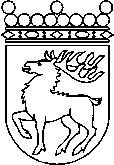 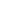 Ålands lagtingREDOGÖRELSE nr 2/2019REDOGÖRELSE nr 2/2019DatumFinans- och näringsutskottet2019-03-12Till Ålands lagtingTill Ålands lagtingTill Ålands lagtingTill Ålands lagtingTill Ålands lagtingMariehamn den 12 mars 2019Mariehamn den 12 mars 2019OrdförandePetri CarlssonSekreterareSten Eriksson